МЕМБРАННИЙ НАСОС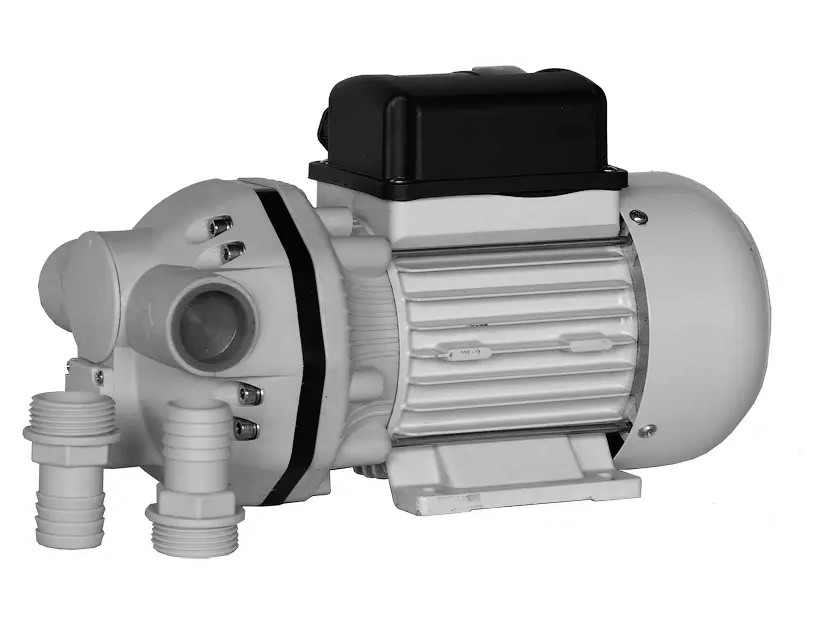 БЕНЗА СЕРІЇ НМБЕНЗА НМ 12-40БЕНЗА НМ 230-40ІНСТРУКЦІЯ З ЕКСПЛУАТАЦІЇ1. ЗАГАЛЬНИЙ ОПИС Насоси БЕНЗА серії НМ  – самовсмоктувальні насоси мембранного типу, призначені для перекачування AdBlue (32.5% розчину сечовини). Доступні у двох модифікаціях – з напругою живлення 12В або 230В. Насос може використовуватися як окрема одиниця або у складі заправних колонок та модулів.2. ТЕХНІЧНІ ХАРАКТЕРИСТИКИ Модель БЕНЗА НМ 12-40Продуктивність: 40 л/хвРобоча речовина: AdBlue (32.5% розчин сечовини), водаТиск на виході: 3,5 БараНапруга живлення: 12 ВСтрум: 16АРобоча температура: -20°С / +50°СМакс. час безперервної роботи: 20 хвСтупінь вологозахищеності: IP55Рівень шуму: 75 дБВхідний/вихідний отвір: 1" BSPМодель БЕНЗА НМ 230-40Продуктивність: 40 л/хвРобоча речовина: AdBlue (32.5% розчин сечовини), водаТиск на виході: 3,5 БараНапруга живлення: 230 ВСтрум: 2АРобоча температура: -20°С / +50°СМакс. час безперервної роботи: 20 хвСтупінь вологозахищеності: IP55Рівень шуму: 75 дБВхідний/вихідний отвір: 1" BSP3. ПІДКЛЮЧЕННЯ ТА ЕКСПЛУАТАЦІЯ Встановлення насосу не потребує спеціальних навичок - корпус обладнаний зручним монтажним майданчиком для надійного фіксації на монтажній панелі за допомогою гвинтів. Під'єднання всмоктувального та напірного рукавів здійснюється за допомогою різьбових штуцерів з різьбленням розмірністю 1" BSP (входять до комплекту постачання).При розміщенні насосу слід прагнути до максимально можливого скорочення всмоктувальної магістралі, щоб скоротити час та ефективність самовсмоктування.УВАГА!   Перед запуском переконайтеся у тому, що напруга мережі відповідає насосу, а кабель живлення має заземлення.Після першого запуску насосу слід забезпечити спостереження за його роботою та контроль на предмет перегрівання тощо. У разі виявлення відхилень припинити експлуатацію до виявлення та усунення причин несправності.УВАГА!    Максимальний час безперервної роботи насоса – 20 хвилин. Не допускайте перегрівання насосу та давайте час на його охолодження між запусками.Якщо на напірній магістралі використовується роздавальний кран – намагайтеся не допускати ввімкнення насоса з перекритим краном.4. СУМІСНІСТЬ ІЗ РІДИНАМИ Насоси БЕНЗА серії НМ спеціально розроблені для роботи з AdBlue (32.5% розчин сечовини) та допускають перекачування води та розчинів на водній основі. Використання їх для роботи з дизельним пальним, гасом та бензином забороняється.5. ТЕХНІЧНЕ ОБСЛУГОВУВАННЯ Насоси серії НМ мають просту конструкцію та відрізняються довговічністю. Слідкуйте за роботою та технічним станом насосу. У разі виявлення відхилень у роботі зупиніть обладнання, знайдіть та при можливості усуньте несправність. Перевіряйте стан напірних і всмоктувальних шлангів та роздавальних кранів. Поганий стан шлангів та роздавального обладнання потенційно може завдати шкоди навколишньому середовищу.6. РЕМОНТ Ремонт проводити тільки в авторизованих ремонтних майстернях. Насоси перед відправленням на ремонт необхідно почистити й висушити. Якщо помилково насос використовувався з несумісними речовинами – ретельно промийте його від залишків рідини і додайте коментар з описом тих рідин, які перекачувалися через насос. Насоси, для яких не будуть виконані вищеописані вимоги, не будуть прийняті ні ремонтними майстернями, ні заводом. 7. ГАРАНТІЯ Строк гарантійного обслуговування складає 12 місяців з дати продажу, що вказана у товарному чеку та в цій інструкції в розділі "Відмітки про продаж". Гарантійне обслуговування передбачає ремонт та заміну несправних деталей або заміну виробу на новий, якщо виріб або його деталі вийшли з ладу з вини виробника. Гарантія не розповсюджується на випадки:-	неправильної експлуатації виробу з порушенням даної інструкції;-	пошкодження мембрани твердими механічними домішками;-	перепадів у електромережі користувача, що призвели до виходу з ладу електродвигуна;-	використання із забороненими рідинами.Компанія виробник залишає за собою право на зміну характеристик продуктів і документації без попередження.8. ВІДМІТКИ ПРО ПРОДАЖ Висловлюємо свою вдячність за Ваш вибір. Ми гарантуємо надійну роботу виробу за умови дотримання технічних вимог, зазначених в інструкції з експлуатації. При покупці переконливо просимо Вас перевірити зовнішній вигляд та комплектність виробу, а також правильність заповнення гарантійного талону.Виріб: ____________________________________Дата продажу: _____________________________Назва та адреса фірми-продавця: ________________________________________________________ _____________________________________________________________________________________Печатка продавця